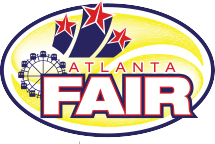 CONTACTBrianna Poplaskie
BRAVE Public Relations404.233.3993bpoplaskie@emailbrave.com*MEDIA ADVISORY*The Atlanta Fair announces new special pricing for fall!Fan-favorite fair continues through Nov. 7, 2021ATLANTA, Ga. (Oct. 25, 2021) – Welcome back to the fair! The Atlanta Fair invites Atlantans to enjoy some fall fair fun through Nov. 7, 2021. Fairgoers will be able to take in all of the excitement of the Midway: from classic carnival games and mouth-watering fair food to rip-roaring thrill rides and gentler attractions for the youngest members of the family. This year’s fair features returning favorites such as the Alien Abduction, Crazy Dance and Nemesis 360, whose inverted spins and lofty heights have been bringing out the daredevil in its patrons since 2018, as well as new attractions the whole family is sure to love such as the Zero Gravity and Drop Tower. No day at the Midway is complete without traditional fare such as cotton candy, candy apples, popcorn, corn dogs and funnel cakes!  The Atlanta Fair team is excited to bring families a much-needed dose of fall fun! WHAT:	The Atlanta Fair 2021WHEN:	Now through Sunday, Nov. 7, 2021		Monday – Friday: 5-11 p.m.		Saturday – Sunday: 1-11 p.m.WHERE:	Turner Field – Grey Lot		655 Central Ave SW		Atlanta, GA 30315 HOW: 	Tickets are available online or at the gate For online admission, visit atlantafair.net. 
Fair Entrance Fees:*NEW SPECIAL PRICING FOR FALL:*Tuesday-Thursday: Admission is $1; unlimited armbands are $20Monday, Friday-Sunday: $2 for guests under 42”Monday, Friday, Sunday: $5 for guests 42” and tallerSaturday Matinee (1-5 p.m.): $5 for guests 42” and tallerSaturday Evening (5-11 p.m.): $8 for guests 42” and tallerMidway Ride Tickets are as follows:Individual tickets: $1.25 eachUnlimited Ride Armbands (Monday, Friday-Sun): $25 each *Unlimited Ride Armbands are only valid on the day they are purchased.Parental Escort Policy in EffectChildren under the age of 16 must be accompanied by an adult 21 years or older on Friday and Saturday evenings. One adult may escort up to four youth. All guests must be able to present a valid Georgia or government issued photo ID.Health & WellnessIn response to COVID-19, The Atlanta Fair team is taking extra precautions for the safety of all patrons, including regularly sanitizing all rides and attractions at the outdoor venue. Guests are asked to wear a mask while in attendance and practice social distancing when possible.   About Atlanta FairSince its inception in 1980, The Atlanta Fair at Turner Field has brought the thrills, excitement and sounds of the Midway to Georgia residents. What was once only the dream of three carnival-loving brothers from Southeastern Kentucky has blossomed into one of the largest in-town fairs in the Southeast United States.For more information, including weather updates, events and discounts visit the Atlanta Fair online at atlantafair.net and on facebook.com/ATLFAIR###